PassFailRobot:Accepts program □□Robot does not exceed 1 ft X 1 ft x 1 ft□□Only parts from EG Lego Vault or original kit were used in the construction of robot□□Tasks:Robot achieves at least 60 points (list tasks below):□□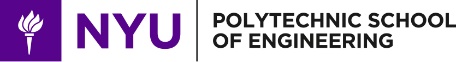 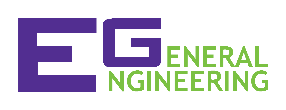 